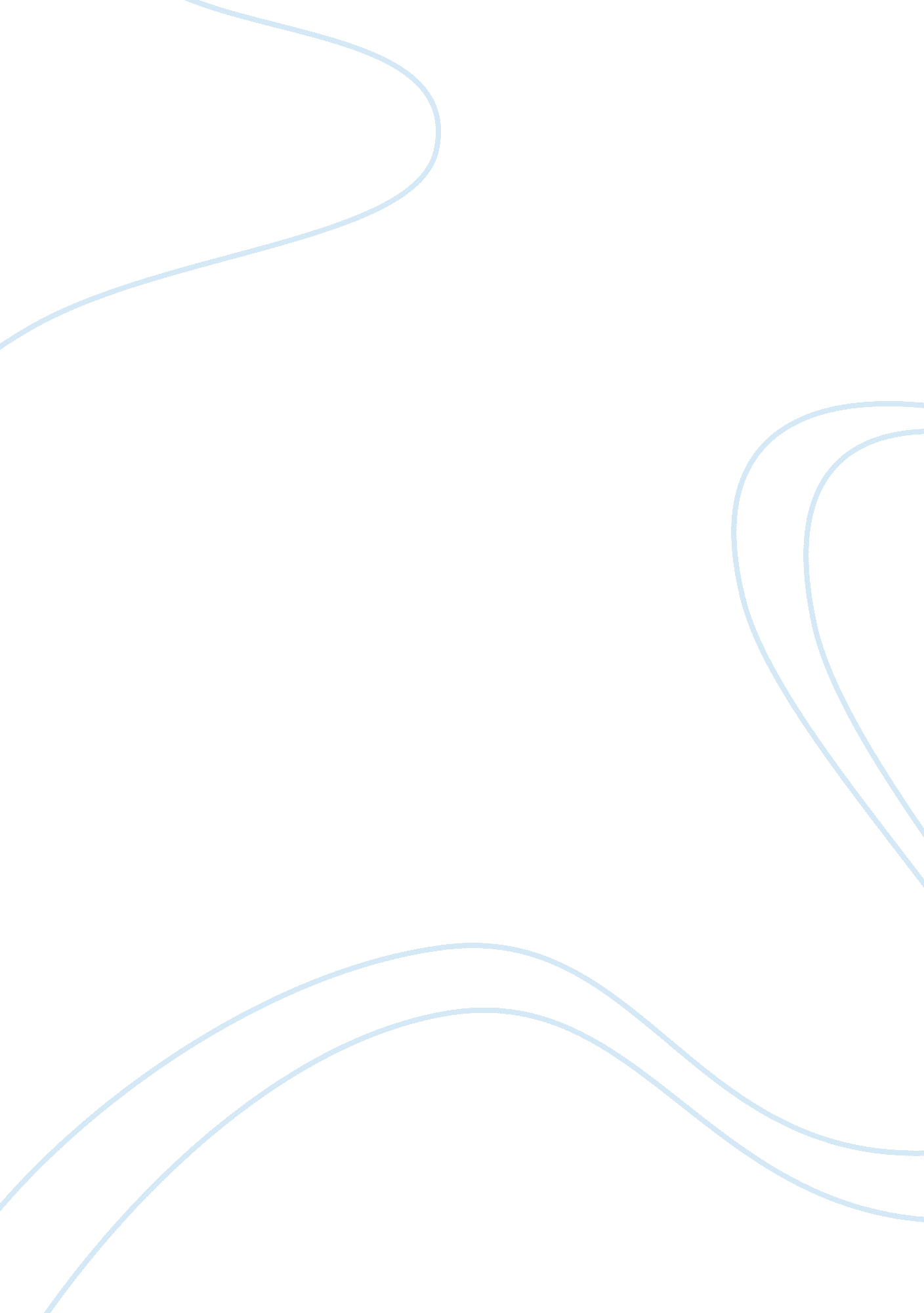 Popular music and populist politicsHistory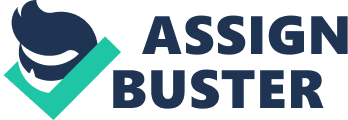 Popular Music and Populist Politics Being a “ hip” eighteen-year-old teenager in the year 1963, I could perceive that now the world of music is abruptly changed from past few decades. During the era of 60’s, a flourishing culture of new age music has been begun to emerge in the global prospect. As a music lover and passionate teenager of this era, I would like to hear pop and rock music, which make me feel happy that I am belong from the year of the richest musical culture. Unlike other music lover teenagers, I am fan of 60’s rock icons ‘ The Beatles’, ‘ The Rolling Stones’, Jim Morrison of ‘ The Doors’, Bob Dylan, Jimi Hendrix, Elvis Presley, along with several girls’ group such as ‘ The Supremes’. Several folk music along with rock music and pop are eventually heard in radios these days. Besides, songs like, ‘ With the Beatles’ (The Beatles), ‘ The freewheelin’ (Bob Dylan), ‘ Please Please Me’ (The Beatles), ‘ The Barbra Streisand Album’ are most popular music that I mostly hear. Apart from these ‘ If I had a hammer’ (Trini Lopez), ‘(You’re the) Devil in Disguise’ (Elvis Presley), as well as ‘ Be my baby’ (The Ronettes), these are some of the hit music of 1963, which I also love to listen from the radio (Rock Music Timeline, “ 1950s Decade Overview”). 
Correspondingly, considering the scenario of few years back of such musical journey of the world, there were some differences which I can able to highlight through songs, instruments, and choice of music amid the peoples’. ‘ Rock n’ Roll’ is evaluated in the 50’s era (Morrison, 3). ‘ The Everly Brothers’, Buddy Holly, Chuck Berry, Elvis Presley were the pioneers of the ‘ Rock n’ Roll’ and evolved musical revolution. A few years back from the 1963, the sole singers are more dominant than the group or band music. At this 50’s musical era, songs like ‘ Jailhouse Rock’ (Elvis Presley), ‘ Diana’ (Paul Anka), ‘ Dont Be Cruel’ (Elvis Presley), as well as ‘ Bird Dog’ (The Everly Brothers) were most famous and mostly listened songs over the radios in the late 50’s. Through with listening such songs, I could evaluate a basic diversity between the music in the late 50’s and 1963’s that ‘ rock n’ roll’ might be born in the 50’s but it hold its range and expand until 60’s era. The group music is also evaluated from 60’s, which generated a revolutionary step towards experiments within folk music, rock and country music along with various variations. These reflected vast ranges of music orientations were grown and expanded during 60’s. Therefore, I can affirmed that as a music lover, I can able to observer such music fusion and revolution in the music from late 50’s to 60’s (Abbey, 148). 
Based on my perspective, I would like to reveal that musical fusion journey is one of the great experiences of my life. Additionally, as a passionate music lover, ‘ hip’ teenager, I could recognize such true fragrance of musical fusion and differences in music of two different genres. In late 50’s, I witnessed the birth of several great ‘ rock n’ roll’ musicians and in 60’s, I could see them to enhance their ranges in musical aspects. However, it is such a difficult to make segregate between these two genres but, as per its greatness, but I definitely could reflect that I love to hear 50’s musical genre over the music of 60’s genre. 
Works Cited 
Abbey, Eric James. Garage Rock and Its Roots: Musical Rebels and the Drive for Individuality. USA: McFarland, 2006. Print. 
Morrison, Michael A. “ Society, culture, and rock and roll.” Popular Music and Populist Politics: The 1960s and 1970s (2011): 2-8. Print. 
Rock Music Timeline. 1950s Decade Overview, 2015. Web. 25 Sep. 2015. 